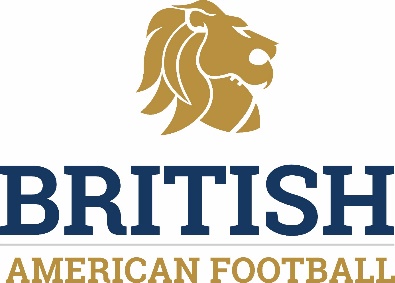 Covid-19 Screening Form The health and safety of our coaches, players and staff is important to us. Due to the ongoing and rapidly changing situation with Covid-19, in order to protect your health and that of your family, friends and colleagues, we require you to complete this form prior to American Football activity taking place. This form should be completed by parents / guardians for U18s1 - SYMPTOM SCREENING  I have NO SYMPTOMS  If you have the following symptom(s) when presenting to team staff, please tick the relevant box(es) a high temperature – this means you feel hot to touch on your chest or back (you do not need to measure your temperature)
a new, continuous cough – this means coughing a lot for more than an hour, or 3 or more coughing episodes in 24 hours (if you usually have a cough, it may be worse than usual)
a loss or change to your sense of smell or taste – this means you've noticed you cannot smell or taste anything, or things smell or taste different to normalIf the answer is yes to any of the above, you should not declare yourself as able to return to practice and should follow the guidance on https://www.nhs.uk/conditions/coronavirus-covid-19/testing-and-tracing/ straight away.STAY AT HOME IF YOU HAVE CORONAVIRUS SYMPTOMS2 – GENERAL SCREENINGHave you been in contact with someone who is suspected, or known to have confirmed Covid-19 in the last 14 days?  YES / NO
In the last 14 days have you travelled internationally to a destination NOT on the list of countries exempt from quarantine requirements as detailed by the UK Government?  YES / NO
https://www.gov.uk/guidance/coronavirus-covid-19-travel-corridors
Have you been in contact with someone with any of the above symptoms in the past 14 days?  YES / NOIf the answer is yes to any of the above, you should not declare yourself as able to return to practice and should follow the guidance on https://www.nhs.uk/conditions/coronavirus-covid-19/testing-and-tracing/straight away.If any of the following apply you may be at higher risk should you contract Covid-19. You should discuss whether returning to American football is safe or appropriate with your GP and club management before attending practice.a) Had a solid organ transplantb) Undergoing treatment currently or in last 6 months for any cancerc) Currently taking or in the last 6 months have taken immunosuppressant medicationd) Have a respiratory condition including all cystic fibrosis, severe asthma and severe chronic obstructive pulmonary (COPD), emphysema or bronchitise) Have any rare diseases or inborn errors of metabolism that significantly increase the risk of infections (such as Severe Combined Immunodeficiency (SCID), homozygous sickle cell)f) Are aged 70 or olderg) Are pregnanth) Have one or more of the following other underlying health conditions - chronic heart disease such as heart failure, chronic kidney disease, chronic liver disease, such as hepatitis, chronic neurological conditions, such as Parkinson’s disease, motor neurone disease, multiple sclerosis (MS), or cerebral palsy, diabetes, a weakened immune system as the result of conditions such as HIV and AIDS, or medicines such as steroid tablets, being seriously overweight (a body mass index (BMI) of 40 or above)g) Any other condition not listed above that you feel may put you or your family at increased risk should you attendBy completing and signing this questionnaire, I understand there may be an increased risk associated with taking part in American football activity and the transmission of Covid-19.Signature:  ________________________ Date: _______________Data Protection Statement 
The [INSERT CLUB] processes this personal data in order to protect the health and safety of the [INSERT CLUB] and their associated friends and family. The personal data provided will be held securely by club management and will not be shared.Member name: Team:Date form completed:Personal Contact Number: